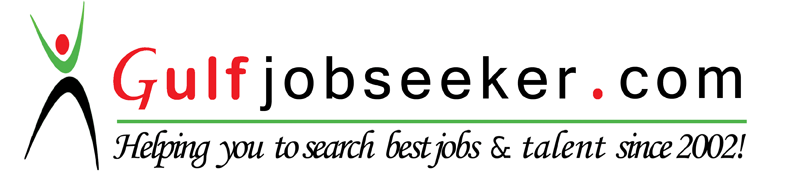 Contact HR Consultant for CV No: 340480E-mail: response@gulfjobseekers.comWebsite: http://www.gulfjobseeker.com/employer/cvdatabasepaid.php OBJECTIVE:To obtain a  responsible and challenging position in the  field of Computer Science & Engineering with a progressive  organization  where I can  utilize my  skills, abilities and professional/Technical knowledge with comprehensive strategic planning and implementation skills to develop my career.PROFESSIONAL SYNOPSISPreparing detail for certification and follow up from the suppliers. Ensure coordination with sales team, clients and adherence to deadlinesExcellent communication skills and presentation skills.Strong Work EthicsHighly organized and goal oriented with positive attitude. Ability to travel on business extensively. CORE COMPETENCIESDesign & Contract review with various departments.Prepared and presented training sessions.Designed solutions to correct problems. COMPUTER SKILLSOperating system			: Windows XP, Windows 7Excellent knowledge and command over MS office tools like MS-office, Word, Excel & PowerPoint.EDUCATION:Bachelor of Technology in Computer Science & Engineering	60%	2010-2014Jawaharlal  Nehru  Technological  University,  Kakinada,  Andhra Pradesh, IndiaIntermediate(M.P.C)							60%	2008-2010Board of the Intermediate, Andhra Pradesh, India. SSC 									59%	2008Secondary School Certificate, Andhra Pradesh, IndiaExpereinces :System OperatorSystem operator (Scanning and Renaming Department) in SBI from December 2014 to September 2015Computer Operator Job Duties:Determines sequence of operations by studying production schedule.Prepares equipment for operations by accessing software in computer; loading paper into printers and plotters; preparing for output.Maintains operations by monitoring error and stoppage messages; observing peripheral equipment; entering commands to correct errors and stoppages; reloading paper; making adjustments in process; notifying supervisor for additional resources.Documents problems and actions by completing production logs.Resolves user problems by answering questions and requests.Ensures operation of equipment by completing preventive maintenance.listening to customer requirements and we make customer that “ we care you”Maintaining and developing relationships with existing customers in person and via telephone calls and emails.Responding to incoming email and phone enquiries.Assisting sales team in order to get the deals close.Gathering market and customer information to the sales department.Representing their company at trade exhibitions, events and demonstrations.Sales executiveSales Executive from January 2015 to Till now in M/S Rama krishna retail store,Vijayawada.A.PUnderstanding  products in their product port- folioGenerating new clients like attracting promotions & giving options like “ Delivery Free”Adding new products as per customer requirement We take feedbacks from our genuine clients to improve our self.Reporting on every three days to my manager on my activitiesUnderstanding managers perspectives timely basisFollow their instructions to bring businessSometimes, I take care of inventory when person is not available.Make sure customer is satisfied with our products. PROFESSIONAL STRENGTHS:Strong planning and organizational skills, with ability to prioritize work. Excellent and Proven leadership, negotiation and problem resolution abilities.Highly Potential interdisciplinary, innovative thinking and pragmaticDriven to learn and apply new ideas and skills. Excellent analytical skills.Ability to make independent decisions. Ability to dissect problems and projects into manageable tasks.  I hereby declare that above all information is correct and complete to the best of my knowledge & belief.